14 stycznia 2018Centrum Kultury i Turystyki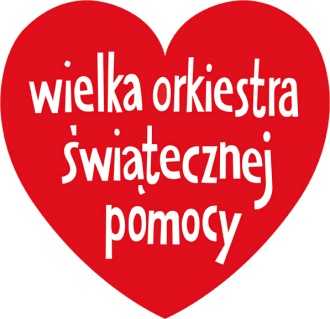 Karta zgłoszeńPlacówkaForma prezentacjiTytuł prezentacjiIlość osób na scenieCzas trwaniaZapotrzebowanie techniczneKontakt do koordynatora/ opiekuna grupytel. + e-mail